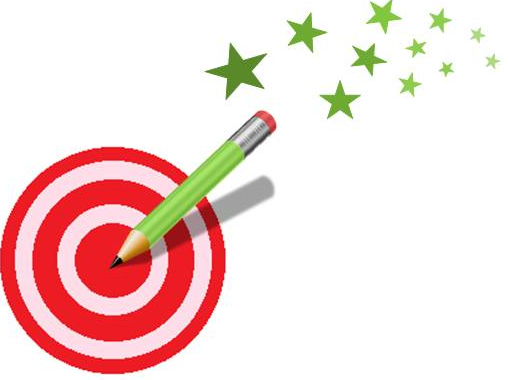   10=    +     	10=    +       10=    +     	10=    +       10=    +     	10=    +       10=    +     	10=    +       10=    +     	10=    +       10=    +     		10-4=	10-7=10-5=	10-8=10-2=	10-3=10-6=	10-1=10-9=	10-7=   +     = 10	   +     = 10   +     = 10	   +     = 10   +     = 10	   +     = 10   +     = 10	   +     = 10   +     = 10	   +     = 10   +     = 10	10-4=	10-7=10-5=	10-8=10-2=	10-3=10-6=	10-1=10-9=	10-7=